Азбука гостеприимства!                                                  сценарий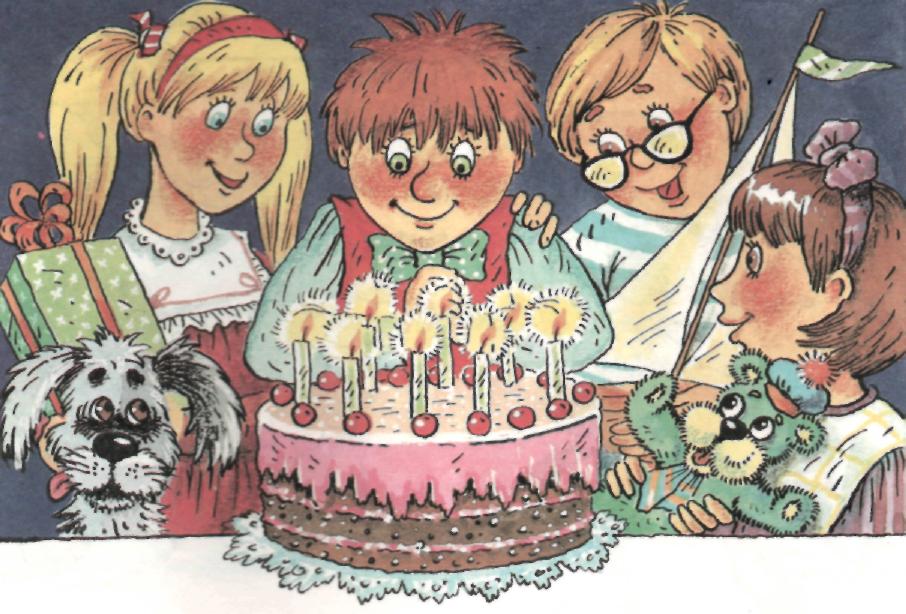 Муниципальное казенное образовательное учреждение«Яйская  общеобразовательная школа-интернат психолого-педагогической поддержки»                                      Азбука гостеприимства!                                                  сценарий                                                                                                          Воспитатель:                                                                                      Данилова Е.В.                                                                                                              первая категорияЯя2022гАвтор-составитель: Данилова Екатерина Витальевна, воспитатель МКОУ «Яйская общеобразовательная школа-интернат психолого-педагогической поддержки»Данилова Екатерина Витальевна// «Азбука гостеприимства». -2022г. – с.7Данный сценарий представляет собой разработку внеклассного мероприятия с применением эффективной образовательных технологий «интеллект-карта». Занятие способствует формированию нравственных качеств обучающихся с интеллектуальными нарушениями. На занятии применяется групповая форма работы и используются следующие методы: беседа с элементами игры, упражнения на развитие мышления, творческое задание.Содержание Пояснительная записка………………………………………………………........ 4 Ход  занятия ……………………………………………………………...……….7 Список литературы………………………………………………………………11 Приложения………………………………………………………………...…….12Пояснительная записка.Формирование навыков этикета, умение вести себя  в гостях, в коллективе имеет значительное место в воспитательной работе. Предлагаю вашему вниманию воспитательный час, посвященный правилам этикета «Азбука гостеприимства». Очень важно, чтобы каждый ребенок усвоил эти правила и мог применять их в жизни. Для успешного усвоения материала, в занятие включено творческое задание по составлению «Интеллект-карты». Составление собственных интеллект-карт способствует доступной интерпретации большого объема материала, учит детей сжимать информацию, представляя в  удобном для запоминания виде. Содержание и структура внеклассного занятия учитывает возрастныеи индивидуальные особенности обучающихся с интеллектуальными нарушениями.  Цель: формирование  нравственных норм общения, навыков культурного поведения в гостяхЗадачи:- способствовать формированию знаний и навыков по правилам этикета, понимания необходимости выполнения правил этичного поведения в гостях;- содействовать развитию речи;способствовать развитию высших психических функций  (памяти, внимания, мышления, творческого воображения);- воспитывать усидчивость, умение слышать и слушать, друг друга.Оборудование: фрукты, музыкальное сопровождение, иллюстрации, бумага, цветные карандаши, Форма проведения: внеклассное занятие.Ход занятия:I.Организационный момент.1.1.Эмоциональный настрой.- Здравствуйте!С вами мы одна семья: ты, мы, вы, я!Улыбнись соседу справа.Улыбнись соседу слева.И дружно скажите: С вами мы одна семья: ты, мы, вы, я! Подмигни соседу справа, подмигни соседу слева.И дружно скажите: С вами мы одна семья: ты, мы, вы, я! Руки вверх все поднимите,И вверху пошевелите.Крикнем весело: "Ура!"Начинать  уже пора!Вы друг другу помогайте,На вопросы отвечайте,Сели правильно, красивоЗначит можно начинать!1.2. Определение темы воспитательного часа  Ребята, ответьте мне на вопрос. Любите ли вы ходить в гости?  Да, я не сомневалась, что в гости любят ходить все: и девочки, и мальчики. В самом деле, что может быть лучше, чем встретиться с друзьями, поиграть, посмотреть вместе мультфильмы, поделиться радостью друг с другом. В гостях можно приобрести новых друзей. Скажите, когда следует навещать своих друзей, подруг, знакомых? Почему нельзя приходить к знакомым без приглашения? Тема нашего занятия: «Азбука гостеприимства». На нашем занятии мы поговорим о правилах поведения в гостях.1.3 Постановка проблемы(звонок)Здраствуйте ребята меня зовут Петя, меня пригласила одноклассница Оля на свой день рождение. А я совсем незнаю как себя вести,.что одевать что дарить. Помогите мне пожалуйста.  Поможем ему расскажем как себя вести в гостях?II. Основная часть.Что нужно сделать, если вас пригласили в гости? Как должен выглядеть гость?Пословица гласит: Встречают по одежке, а провожают по уму.2.1 Игра «Собери Петю в гости»Давайте поможем с вами подобрать одежду для нашего будущего гостя. Я буду подходить к вам с мешочком в котором лежат вещи, ваша задача отобрать вещи которые подойдут для похода в гости.2.2 Загадки «Я беру с собой» (составление правил воспитанного гостя)Мы на день рожденияНе придем без;Ты заглядываешь робко:
Что же это за коробка?
Неспроста тут бантик ярок,
Потому что в ней;Ее не каждый день ношу, И без нее я не хожу Ни дома, ни на улицеПускай народ любуется;Пусть девчонки и мальчишкиБудут вежливы всегдаА научат  быть приятным,Правила..? ;Безо всякого сомненья,
Нынче классный день рожденья!
Хватит радости на всех,
Зазвучит веселый?2.3 Игра «Картинка-ответ»Нужно к кождому вопросу найти свою картинку и прикрепить к нашим правилам воспитанного гостя.Как мы получаем приглашение? Что обычно дарят на день рождение?В какой одежде мы приходим в гости? А что значит хорошее поведение в гостях?А что же значит хорошее настроение в гостях Физкультминутка.Мы шагаем по сугробам, по сугробам крутолобым.
Поднимай повыше ногу, проложи другим дорогу.
Очень долго мы шагали, наши ноженьки устали.
Сейчас в гости мы придем, а потом уж отдохнем.
2.4. Игра «Вежливо-невежливо». Попробуем определить, какие вы знатоки правил воспитанного гостя. Для этого поиграем в игру «Вежливо-невежливо» поднимаем ФЛАЖОК синего цвета если вежливо и красный ФЛАЖОК если невежливо. 
- Прийти без приглашения;- Поздороваться при встрече;- Мыть руки перед едой;- Помочь хозяйке;- Уступить девочке место;- Класть локти на стол;- Чавкать;- Стучать громко ложкой;- Перебивать во время разговора;- Уметь выслушать друг друга;

- Громко разговаривать за столом;- Качаться на стуле;- Разговаривать с набитым ртом;- Поднять упавшую вещь;- Поблагодарить хозяйку;- Засиживаться до допоздна в гостях;- Бросать обертки конфет.2.5. Составление интеллект-карты  на тему «Я гость»  (играет музыка)III. Заключительная часть. Что нового вы узнали на занятии?    Что вам больше всего понравилось?Кого мы учили правилам поведения в гостях?Как вы думаете справились мы с вами?IV. Рефлексия.Давайте  с вами вместе напишем пожелания Оле на день рождения, и из этих пожеланий построим крепкий дом.Петя нам с вами передает большое спасибо за помощь. благодаря вам я научился правильно вести себя в гостях. И передает нам с вами праздничный пирог и приглашает нас в гости.Ребята, я надеюсь, вы усвоили наши правила, надеюсь, вы их запомните и тогда вы будите любимым гостем в каждом доме. Ребята, спасибо вам за наше занятие, мне было очень приятно с вами сегодня работать. Литература:Курочкина, И. Н. Современный этикет и воспитание культуры поведения  / И.Н. Курочкина. - М.: Владос, 2003. - 224 cВсе об этикете. Книга о нормах поведения в любых жизненных ситуациях. - М.: Феникс, 1997. - 512 c.Обухова Л.А. Внеклассные мероприятия «Идем на праздник» // Москва «Вако». 2006Интернет-ресурсыПриложение Интеллект-карта «Я гость»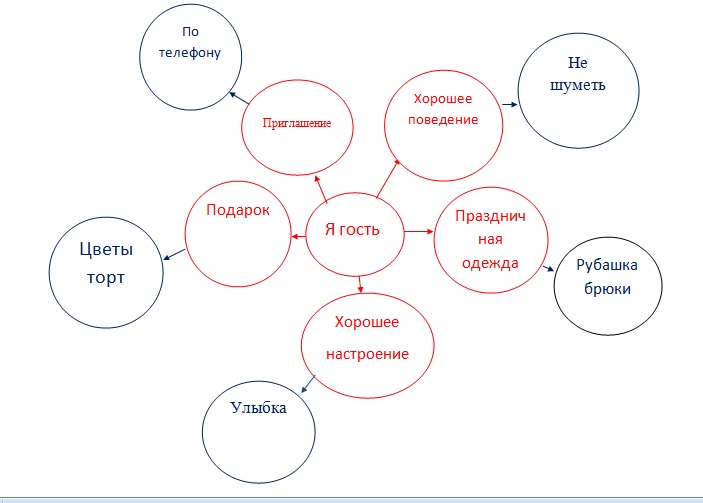 